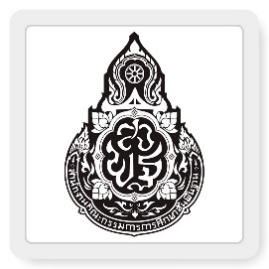 รายชื่อนักเรียนชั้นอนุบาลศึกษาปีที่ 3 ปีการศึกษา 2566โรงเรียนบ้านสาวะถี(สาวัตถีราษฎร์รังสฤษฏิ์)สังกัดสำนักงานเขตพื้นที่การศึกษาประถมศึกษาขอนแก่น เขต 1ชาย  …13… คน     หญิง …12… คน     รวม ……25…. คนเลขที่เลขประจำตัวนักเรียนเลขประจำตัวประชาชนชื่อ – สกุล158061409904618083เด็กชายชนะชัย  แซ่เฮ้อ258071409904618130เด็กชายพชรดนัย  ยะขาว358081409904618768เด็กชายศุภกร คำมณีจันทร์458097409901020976เด็กชายตะวัน  -558111409904652419เด็กชายพีระภพ พลตรี658121409904658972เด็กชายศุภวัฒน์ โยธชัย758131409904669079เด็กชายจักรวาล  แก่นหามูล858141209703189926เด็กชายณัฐพัฒน์  คำบ่อเศร้า958151409904678728เด็กชายวีรเดช  โยคุณ1058161200601592006เด็กชายวุฒิภัทร  ไทยปัจจุบัน1158171409904683969เด็กชายจีรพัฒน์  ภูมาลี1258191409904706811เด็กชายราเมศวร์  นารี1358341409904675061เด็กชายศรัณย์  ศิริโนนรัง1458211409904649396เด็กหญิงพิมพ์ประภา  แหล่งสนาม1558221119600165766เด็กหญิงวรรณภา  จริยพิรุฬห์1658231409904657003เด็กหญิงพัชราภรณ์  สิมพระราช1758241409904659090เด็กหญิงณัณฐพัชร  ภูธร1858251409904674200เด็กหญิงอลิซา  มุทุกันต์1958261409904677969เด็กหญิงวนิดา  เทพทำ2058271409904692224เด็กหญิงปริญญา ดวงแก้ว2158281409904702297เด็กหญิงกุลธิดา วงษ์บัวงาม2258291329400262162เด็กหญิงญารินดา บุรีวัฒน์2358301409904705831เด็กหญิงวรรณภา โคตรหล้า2458381409904638416เด็กหญิงศิริประภา ครองแสนเมือง251409904705211เด็กหญิงกันยกร เพียจารย์